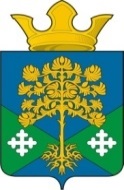 Российская ФедерацияСвердловская областьКамышловский муниципальный районДУМА ВОСТОЧНОГО СЕЛЬСКОГО ПОСЕЛЕНИЯ(четвертый созыв)Р Е Ш Е Н И Е28.07.2022                                                                                                          № 176п. Восточный                                                                                             О внесении изменений в решение Думы МО «Восточное сельское поселение»  от 24 октября 2018 года № 9 «Об утверждении Положения об оплате труда работников органов местного самоуправления МО «Восточное сельское поселение» (в редакции решения от 21.11.2018 №13, от 24.12.2019 №71, от 24.12.2020 №101, от 23.12.2021 № 147)Руководствуясь Федеральным законом от 06.10.2003г. № 131-ФЗ «Об общих принципах организации местного самоуправления в Российской Федерации», статьей 135 Трудового кодекса Российской Федерации, постановлением Правительства Свердловской области от 21.10.2021  № 691-ПП «Об установлении нормативов формирования расходов на содержание органов местного самоуправления муниципальных образований, расположенных на территории Свердловской области, на 2022 год», Указа Губернатора Свердловской области от 07.07.2022 N 302-УГ «Об увеличении (индексации) размеров окладов месячного денежного содержания государственных гражданских служащих Свердловской области»,  руководствуясь статьей 22 Устава  Восточного сельского поселения, Дума Восточного сельского поселения,РЕШИЛА:1.Внести в решение Думы МО «Восточное сельское поселение» от 24 октября 2018 года № 9  «Об утверждении Положения об оплате труда работников органов местного самоуправления МО «Восточное сельское поселение»», следующие изменения: 1)  Приложение № 1 изложить в новой редакции (прилагается)2)  Приложение № 2 изложить в новой редакции (прилагается)          2. Опубликовать настоящее решение в газете  Камышловские известия              и  разместить  на официальном  сайте http://vostochnoesp.ru.)3. Настоящее решение вступает в силу с момента его подписания                            и распространяет свое действие на правоотношения, возникшие с 1 августа 2022 года.4. Контроль   за выполнением  настоящего  решения  возложить                       на  председателя  депутатской  комиссии по  финансово-экономической политике Фарносову  Н.Ю.Приложение № 1 РАЗМЕРЫОПЛАТА ТРУДА ГЛАВЫ МУНИЦИПАЛЬНОГО ОБРАЗОВАНИЯ,ОСУЩЕСТВЛЯЮЩЕГО ПОЛНОМОЧИЯ НА ПОСТОЯННОЙ ОСНОВЕТаблица № 2 Приложение № 2  РАЗМЕРЫДОЛЖНОСТНЫХ ОКЛАДОВ МУНИЦИПАЛЬНЫХ СЛУЖАЩИХ ОРГАНОВМЕСТНОГО САМОУПРАВЛЕНИЯ И МУНИЦИПАЛЬНЫХ ОРГАНОВ,ВОСТОЧНОГО СЕЛЬСКОГО ПОСЕЛЕНИЯТаблица № 3 Председатель Думы                                                      Восточного сельского поселения_____________ А.Л. МакаридинГлава                                                      Восточного сельского поселения________________ Н.С. ЖурскийN 
п/пНаименование должности муниципальной службыРазмеры должностных   
окладов (в рублях)   Размеры должностных   
окладов (в рублях)   N 
п/пНаименование должности муниципальной службыминимальныймаксимальный1.Глава сельского поселения23 241     25 565N 
п/пНаименование должности муниципальной службыРазмеры должностных   
окладов (в рублях)   Размеры должностных   
окладов (в рублях)   N 
п/пНаименование должности муниципальной службыминимальныймаксимальный1.Заместитель главы администрации14 42815 1552.Заместитель главы администрации по социальным вопросам12 79113 4353.Ведущий специалист – главный бухгалтер10 24211 2664.Ведущий специалист 9 5109 9894.Специалист 1 категории9 0179 472